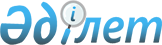 2009 жылғы 24 желтоқсандағы аудандық мәслихаттың № 159 "2010-2012 жылдарға арналған аудан бюджеті туралы" шешіміне өзгерістер мен толықтырулар енгізу туралы
					
			Күшін жойған
			
			
		
					Ақтөбе облысы Мұғалжар аудандық мәслихатының 2010 жылғы 21 сәуірдегі № 188 шешімі. Ақтөбе облысы Мұғалжар аудандық Әділет басқармасында 2010 жылғы 6 мамырда № 3-9-122 тіркелді. Күші жойылды - Ақтөбе облысы Мұғалжар аудандық мәслихатының 2011 жылғы 31 наурыздағы № 245 шешімімен      Ескерту. Күші жойылды - Ақтөбе облысы Мұғалжар аудандық мәслихатының 2011.03.31 № 245 Шешімімен.      

Қазақстан Республикасының 2008 жылғы 4 желтоқсандағы № 95 Бюджеттік Кодексінің 9 бабы 2 тармағы, 106 бабының 2 тармағының  4 тармақшасынажәне 4 тармағына, Қазақстан Республикасының 2001 жылғы 23 қантардағы "Қазақстан Республикасындағы жергілікті мемлекеттік басқару және өзін-өзі басқару туралы" Заңының 6 бабына және облыстық мәслихаттың 2010 жылы 9 сәуірдегі "2010-2012 жылдарға арналған облыстық бюджет туралы" № 293 шешіміне сәйкес аудандық мәслихат ШЕШІМ ЕТТІ:



      1. Аудандық мәслихаттың "2010-2012 жылдарға арналған аудандық бюджет туралы" 2009 жылғы 24 желтоқсандағы № 159 шешіміне (Нормативтік құқықтық кесімдерді мемлекеттік тіркеу тізілімінде № 3-9-113 санымен тіркелген, 2010 жылғы 27, 30 қаңтардағы және 10 ақпандағы "Мұғалжар" газетінде № 4, 5, 7 санында жарияланған) (2010 жылғы 16 ақпандағы № 174 "2009 жылғы 24 желтоқсандағы аудандық мәслихаттың № 159 "2010-2012 жылдарға арналған аудандық бюджет туралы" шешіміне өзгерістер мен толықтырулар енгізу туралы" (Нормативтік құқықтық кесімдерді мемлекеттік тіркеу тізілімінде № 3-9-116 санымен тіркелген, 2010 жылғы 31 наурызда, 7 сәуірдегі "Мұғалжар" газетінде № 14, 15 санында жарияланған) шешімімен енгізілген өзгерістер мен толықтыруларды есепке ала отырып), мынадай өзгерістер мен толықтырулар енгізілсін:



      1) 1 тармақта:

      1) тармақшасында:

      кірістер

      "6 903 037" деген саны "7 303 175" деген санына өзгертілсін;

      оның ішінде:

      трансферттер түсімдері бойынша "799 037" деген саны "1 199 175" деген санына өзгертілсін;



      2) тармақшасында:

      шығындар "7 226 966" деген саны "7 626 104" деген санына өзгертілсін;

      5) бюджет тапшылығы

      "-347 663" деген саны "-347 668" деген санына өзгертілсін;

      6) бюджет тапшылығын қаржыландыру

      "347 663" деген саны "347 668" деген санына өзгертілсін;



      2) 7 тармақта:

      "3 357 586" деген саны "3 346 586" деген санымен ауыстырылсын.



      3) 8 тармақта:

      3 және 4 абзацтар мынадай редакцияда жазылсын:

      "Ұлы Отан соғысындағы Жеңістің 65 жылдығына орай Ұлы Отан соғысының қатысушылары мен мүгедектеріне, сондай-ақ оларға теңестірілген адамдарға, 1941 жылғы 22 маусым – 1945 жылғы 3 қыркүйек аралығындағы кезеңде майдандағы армия құрамына кірмеген әскери бөлімдерде, мекемелерде, әскери – оқу орындарында әскери қызмет өткерген, "1941-1945 ж.ж. Ұлы Отан соғысында Германияны жеңгені үшін" медалімен немесе "Жапонияны жеңгені үшін" медалімен марапатталған әскери қызметшілерге, оның ішінде запасқа (отставкаға) шыққандарға, Ұлы Отан соғысы жылдарында тылда кемінде алты ай жұмыс істеген (қызмет өткерген) адамдарға біржолғы материалдық көмек төлеуге – 14 085 мың теңге";

      "Ұлы Отан соғысындағы Жеңістің 65 жылдығына орай Ұлы Отан соғысының қатысушылар мен мүгедектеріне Тәуелсіз Мемлекеттер Достастығы елдері бойынша, Қазақстан Республикасының аумағы бойынша жол жүруін, сондай-ақ оларға және олармен бірге жүретін адамдарға Мәскеу, Астана қалаларына мерекелік іс-шараларға қатысуы үшін тамақтануына, тұруына, жол жүруіне арналған шығыстарын төлеуді қамтамасыз етуге – 1 063 мың теңге";

      және мынадай мазмұндағы абзацтармен толықтырылсын:

      "білім берудің мектепке дейінгі ұйымдарында мемлекеттік білім беру тапсырысын іске асыруға – 39 085 мың теңге".



      4) 14 тармақта

      5 абзацтың бөлігінде:

      "100 000" деген саны "195 700" деген санымен ауыстырылсын;

      және мынадай мазмұндағы 8, 9, 10, 11, 12, 13 абзацтармен толықтырылсын:

      "білім беру объектілерін салуға және реконструкциялауға – 114 025 мың теңге;

      сумен жабдықтау жүйесін дамытуға – 20 800 мың теңге;

      бюджет саласының қызметкерлеріне жалақы төлеуге – 42 131 мың теңге;

      қоғамдық ашық пункттеріне техникалық қызмет көрсетуге – 432 мың теңге;

      "Балапан" Мемлекеттік бағдарламасын іске асыруға – 58 000 мың теңге;

      "Ауылдың гүлденуі – Қазақстанның гүлденуі" облыстық жастар марафон – эстафетасын жүргізуге – 29 965 мың теңге".



      2. Көрсетілген шешімдегі 1, 5 қосымшалары осы шешімдегі 1, 5 қосымшаларына сәйкес жаңа редакцияда жазылсын.



      3. Осы шешім 2010 жылғы 1 қаңтардан бастап қолданысқа енгізіледі.      Аудандық мәслихаттың

      кезектен тыс жиырма бесінші

      сессиясының төрағасы,

      мәслихат хатшысы                        С.Салықбаев

Аудандық мәслихаттың

2010 жылғы 21 сәуірдегі N 188 шешіміне

N 1 ҚОСЫМША 2010 жылға арналған аудандық бюджет

Аудандық мәслихаттың

2010 жылғы 21 сәуірдегі N 188 шешіміне

N 5 ҚОСЫМША Қаладағы аудан, аудандық маңызы бар қала, кент, ауыл (село), ауылдық (селолық) округ әкімі аппаратының 2010 жылға бюджеттік бағдарламалары      кестенің жалғасыкестенің жалғасы      
					© 2012. Қазақстан Республикасы Әділет министрлігінің «Қазақстан Республикасының Заңнама және құқықтық ақпарат институты» ШЖҚ РМК
				Сан

аты
Сын

ыбы
Ішкі сыны

бы
АТАУЫ
Сомасы (мың теңге)
1. КІРІСТЕР7303175
1САЛЫҚТЫҚ ТҮСІМДЕР60462501
Табыс салығы266494
2Жеке табыс салығы2664943
Әлеуметтік салық259065
1Әлеуметтік салық2590654
Меншікке салынатын салықтар5257166
1Мүлікке салынатын салықтар51855763Жер салығы191204Көлік құралдарына салынатын салық495005Бірыңғай жер салығы29705
Тауарларға, жұмыстарға және қызметтерге салынатын ішкі салықтар253710
2Акциздер1782503Табиғи және басқа ресурстарды пайдаланғаны үшін түсетін түсімдер680004Кәсіпкерлік және кәсіби қызметті жүргізгені үшін алынатын алымдар62205Ойын бизнесіне салық12408
Заңдық мәнді іс-әрекеттерді жасағаны және /немесе/ оған уәкілеттігі бар мемлекеттік органдар немесе лауазымды адамдар құжаттар бергені үшін алынатын міндетті төлемдер9815
1Мемлекеттік баж98152
САЛЫҚТЫҚ ЕМЕС ТҮСІМДЕР37750
1
Мемлекеттік меншіктен түсетін кірістер6000
5Мемлекет меншігіндегі мүлікті жалға беруден түсетін кірістер 60002Мемлекеттік бюджеттен қаржыландырылатын мемлекеттік мекемелердің тауарларды (жұмыстарды, қызметтерді) өткізуінен түсетін түсімдер100004
Мемлекеттік бюджеттен қаржыландырылатын, сондай-ақ Қазақстан Республикасы Ұлттық Банкінің бюджетінен (шығыстар сметасынан) ұсталатын және қаржыландырылатын мемлекеттік мекемелер салатын айыппұлдар, өсімпұлдар, санкциялар, өндіріп алулар8700
Басқа да салықтық емес түсімдер130501Басқа да салықтық емес түсімдер130503
Негізгі капиталды сатудан түсетін түсімдер20000
3Жерді және материалдық емес активтерді сату200001Жерді сату200004
Трансферттердің түсімдері1199175
2Мемлекеттік басқарудың жоғары тұрған органдарынан түсетін трансферттер11991752Облыстық бюджеттен түсетін трансферттер1199175Ағымдағы нысаналы трансферттер658563Нысаналы даму трансферттері540612Функ

цион

алды

қ топ
кіші функ

ция
Бюдж

етті

к бағд

арла

мала

рдың әкiм

шiсі
бағдарлама
АТАУЫ
сомасы (мың) теңге
ІІ. ШЫҒЫНДАР76261041Жалпы сипаттағы мемлекеттiк қызметтер2211461Мемлекеттiк басқарудың жалпы функцияларын орындайтын өкiлдi, атқарушы және басқа органдар190603112Аудан (облыстық маңызы бар қала) мәслихатының аппараты136141Аудан (облыстық маңызы бар қала) мәслихатының қызметін қамтамасыз ету жөніндегі қызметтер134444Мемлекеттік органдарды материалдық-техникалық жарақтандыру170122Аудан (облыстық маңызы бар қала) әкімінің аппараты408241Аудан (облыстық маңызы бар қала) әкімінің қызметін қамтамасыз ету жөніндегі қызметтер394414Мемлекеттік органдарды материалдық-техникалық жарақтандыру1383123Қаладағы аудан, аудандық маңызы бар қала, кент, ауыл (село), ауылдық (селолық) округ әкімінің аппараты1361651Қаладағы аудан, аудандық маңызы бар қаланың, кент, ауыл (село), ауылдық (селолық) округ әкімінің қызметін қамтамасыз ету жөніндегі қызметтер13320522Мемлекеттік органдардың ғимараттарын, үй-жайлары және құрылыстарын күрделі жөндеу100023Мемлекеттік органдарды материалдық-техникалық жарақтандыру19602Қаржылық қызмет18946452Ауданның (облыстық маңызы бар қаланың) қаржы бөлімі189461Аудандық бюджетті орындау және коммуналдық меншікті (облыстық маңызы бар қала) саласындағы мемлекеттік саясатты іске асыру жөніндегі қызметтер146563Салық салу мақсатында мүлікті бағалауды жүргізу49011Коммуналдық меншікке түскен мүлікті есепке алу, сақтау, бағалау және сату350019Мемлекеттік органдарды материалдық-техникалық жарақтандыру3005Жоспарлау және статистикалық қызмет11597453Ауданның (облыстық маңызы бар қаланың) экономика және бюджеттік жоспарлау бөлімі115971Экономикалық саясатты, мемлекеттік жоспарлау жүйесін қалыптастыру және дамыту және ауданды (облыстық маңызы бар қаланы) басқару саласындағы мемлекеттік саясатты іске асыру жөніндегі қызметтер114175Мемлекеттік органдарды материалдық-техникалық жарақтандыру1802Қорғаныс88061Әскери мұқтаждар3806122Аудан (облыстық маңызы бар қала) әкімінің аппараты38065Жалпыға бірдей әскери міндетті атқару шеңберіндегі іс-шаралар38062Төтенше жағдайлар жөніндегі жұмыстарды ұйымдастыру5000122Аудан (облыстық маңызы бар қала) әкімінің аппараты50006Аудан (облыстық маңызы бар қала) ауқымындағы төтенше жағдайлардың алдын алу және оларды жою50004Бiлiм беру24553941Мектепке дейiнгi тәрбие және оқыту303728123Қаладағы аудан, аудандық маңызы бар қала, кент, ауыл (село), ауылдық (селолық) округ әкімінің аппараты94274Мектепке дейінгі тәрбие ұйымдарын қолдау9427464Ауданның (облыстық маңызы бар қаланың) білім бөлімі2943019Мектепке дейiнгi тәрбие ұйымдарының қызметін қамтамасыз ету2943012Бастауыш, негізгі орта және жалпы орта бiлiм беру2009743464Ауданның (облыстық маңызы бар қаланың) білім бөлімі20097433Жалпы білім беру19767076Балаларға қосымша білім беру330369Бiлiм беру саласындағы өзге де қызметтер141923464Ауданның (облыстық маңызы бар қаланың) білім бөлімі278981Жергілікті деңгейде білім беру саласындағы мемлекеттік саясатты іске асыру жөніндегі қызметтер189815Ауданның (облыстық маңызы бар қаланың) мемлекеттік білім беру мекемелер үшін оқулықтар мен оқу-әдістемелік кешендерді сатып алу және жеткізу66977Аудандық (қалалық) ауқымдағы мектеп олимпиадаларын және мектептен тыс іс-шараларды өткiзу162013Мемлекеттік органдарды материалдық-техникалық жарақтандыру600467Ауданның (облыстық маңызы бар қаланың) құрылыс бөлімі11402537Білім беру объектілерін салу және реконструкциялау1140256Әлеуметтiк көмек және әлеуметтiк қамсыздандыру2619092Әлеуметтiк көмек239684123Қаладағы аудан, аудандық маңызы бар қала, кент, ауыл (село), ауылдық (селолық) округ әкімінің аппараты21233Мұқтаж азаматтарға үйінде әлеуметтік көмек көрсету2123451Ауданның (облыстық маңызы бар қаланың) жұмыспен қамту және әлеуметтік бағдарламалар бөлімі2375612Еңбекпен қамту бағдарламасы714894Ауылдық жерлерде тұратын денсаулық сақтау, білім беру, әлеуметтік қамтамасыз ету, мәдениет және спорт мамандарына отын сатып алуға Қазақстан Республикасының заңнамасына сәйкес әлеуметтік көмек көрсету50005Мемлекеттік атаулы әлеуметтік көмек 35006Тұрғын үй көмегі35007Жергілікті өкілетті органдардың шешімі бойынша мұқтаж азаматтардың жекелеген топтарына әлеуметтік көмек7398314Мұқтаж азаматтарға үйде әлеуметтiк көмек көрсету159681618 жасқа дейінгі балаларға мемлекеттік жәрдемақылар3780017Мүгедектерді оңалту жеке бағдарламасына сәйкес, мұқтаж мүгедектерді міндетті гигиеналық құралдармен қамтамасыз етуге және ымдау тілі мамандарының, жеке көмекшілердің қызмет көрсету 505619Ұлы Отан соғысындағы Жеңістің 65 жылдығына орай Ұлы Отан соғысының қатысушылары мен мүгедектеріне Тәуелсіз Мемлекеттер Достастығы елдері бойынша, Қазақстан Республикасының аумағы бойынша жол жүруін, сондай-ақ оларға және олармен бірге жүретін адамдарға Мәскеу, Астана қалаларында мерекелік іс-шараларға қатысуы үшін тамақтануына, тұруына, жол жүруіне арналған шығыстарын төлеуді қамтамасыз ету106320Ұлы Отан соғысындағы Жеңістің 65 жылдығына орай Ұлы Отан соғысының қатысушылары мен мүгедектеріне, сондай-ақ оларға теңестірілген, оның ішінде майдандағы армия құрамына кірмеген, 1941 жылғы 22 маусымнан бастап 1945 жылғы 3 қыркүйек аралығындағы кезеңде әскери бөлімшелерде, мекемелерде, әскери-оқу орындарында әскери қызметтен өткен, запасқа босатылған (отставка), «1941-1945 жж. Ұлы Отан соғысында Германияны жеңгенi үшiн» медалімен немесе «Жапонияны жеңгені үшін» медалімен марапатталған әскери қызметшілерге, Ұлы Отан соғысы жылдарында тылда кемінде алты ай жұмыс істеген (қызметте болған) адамдарға біржолғы материалдық көмек төлеу202029Әлеуметтiк көмек және әлеуметтiк қамтамасыз ету салаларындағы өзге де қызметтер22225451Ауданның (облыстық маңызы бар қаланың) жұмыспен қамту және әлеуметтік бағдарламалар бөлімі222251Жергілікті деңгейде халық үшін әлеуметтік бағдарламаларды жұмыспен қамтуды қамтамасыз етуді іске асыру саласындағы мемлекеттік саясатты іске асыру жөніндегі қызметтер 2082511Жәрдемақыларды және басқа да әлеуметтік төлемдерді есептеу, төлеу мен жеткізу бойынша қызметтерге ақы төлеу60022Мемлекеттік органдарды материалдық-техникалық жарақтандыру8007Тұрғын үй коммуналдық шаруашылық7675441Тұрғын үй шаруашылығы189187467Ауданның (облыстық маңызы бар қаланың) құрылыс бөлімі1770393Мемлекеттік коммуналдық тұрғын үй қорының тұрғын үй құрылысы және (немесе) сатып алу237374Инженерлік коммуникациялық инфрақұрылымды дамыту жайластыру, жайластыру және (немесе) сатып алу153302458Ауданның (облыстық маңызы бар қаланың) тұрғын үй коммуналдық шаруашылығы, жолаушылар көлігі және автомобиль жолдары бөлімі121483Мемлекеттік тұрғын үй қорының сақталуын ұйымдастыру68484Азаматтардың жекелеген санаттарын тұрғын үймен қамтамасыз ету53002Коммуналдық шаруашылық517412458Ауданның (облыстық маңызы бар қаланың) тұрғын үй коммуналдық шаруашылығы, жолаушылар көлігі және автомобиль жолдары бөлімі32151211Шағын қалаларды жылумен жабдықтауды үздіксіз қамтамысыз ету6340012Сумен жабдықтау жүйесін дамыту350026Ауданның (облыстық маңызы бар қаланың) коммуналдық меншігіндегі жылу жүйелерін қолдануды ұйымдастыру56527Ауданның (облыстық маңызы бар қаланың) коммуналдық меншігіндегі газ жүйелерін қолдануды ұйымдастыру69829Сумен жабдықтау жүйесін дамыту2080030Өңірлік жұмыспен қамту және кадрларды қайта даярлау стратегиясын іске асыру шеңберінде инженерлік коммуникациялық инфрақұрылымды жөндеу және елді-мекендерді көркейту232549467Ауданның (облыстық маңызы бар қаланың) құрылыс бөлімі1959005Коммуналдық шаруашылығын дамыту1959003Елді-мекендерді көркейту60945123Қаладағы аудан, аудандық маңызы бар қала, кент, ауыл (село), ауылдық (селолық) округ әкімінің аппараты495128Елді мекендерде көшелерді жарықтандыру292339Елді мекендердің санитариясын қамтамасыз ету484410Жерлеу орындарын күтіп - ұстау және туысы жоқ адамдарды жерлеу30011Елді мекендерді абаттандыру мен көгалдандыру15135458Ауданның (облыстық маңызы бар қаланың) тұрғын үй коммуналдық шаруашылығы, жолаушылар көлігі және автомобиль жолдары бөлімі1143316Елді мекендердің санитариясын қамтамасыз ету114338Мәдениет, спорт, туризм және ақпараттық кеністік 2041511Мәдениет саласындағы қызмет79460455Ауданның (облыстық маңызы бар қаланың) мәдениет және тілдерді дамыту бөлімі794603Мәдени-демалыс жұмысын қолдау794602Спорт7870465Ауданның (облыстық маңызы бар қаланың) дене шынықтыру және спорт бөлімі78706Аудандық (облыстық маңызы бар қалалық) деңгейде спорттық жарыстар өткiзу37707Әртүрлі спорт түрлері бойынша аудан (облыстық маңызы бар қала) құрама командаларының мүшелерін дайындау және олардың облыстық спорт жарыстарына қатысуы41003Ақпараттық кеңiстiк45391455Ауданның (облыстық маңызы бар қаланың) мәдениет және тілдерді дамыту бөлімі363916Аудандық (қалалық) кiтапханалардың жұмыс iстеуi353917Мемлекеттік тілді және Қазақстан халықтарының басқа да тілді дамыту1000456Ауданның (облыстық маңызы бар қаланың) ішкі саясат бөлімі90002Газеттер мен журналдар арқылы мемлекеттік ақпараттық саясат жүргізу жөніндегі қызметтер80005Телерадио хабарларын тарату арқылы мемлекеттік ақпараттық саясатты жүргізу жөніндегі қызметтер10009Мәдениет, спорт, туризм және ақпараттық кеңiстiктi ұйымдастыру жөнiндегi өзге де қызметтер71430455Ауданның (облыстық маңызы бар қаланың) мәдениет және тілдерді дамыту бөлімі614501Жергілікті деңгейде тілдерді және мәдениетті дамыту саласындағы мемлекеттік саясатты іске асыру жөніндегі қызметтер85504Өңірлік жұмыспен қамту және кадрларды қайта даярлау стратегиясын іске асыру шеңберінде мәдениет объектілерін күрделі, ағымды жөндеу5273011Мемлекеттік органдарды материалдық-техникалық жарақтандыру170456Ауданның (облыстық маңызы бар қаланың) ішкі саясат бөлімі64351Жергілікті деңгейде ақпарат, мемлекеттілікті нығайту және азаматтардың әлеуметтік сенімділігін қалыптастыру саласында мемлекеттік саясатты іске асыру жөніндегі қызметтер54653Жастар саясаты саласындағы өңірлік бағдарламаларды iске асыру8007Мемлекеттік органдарды материалдық-техникалық жарақтандыру170465Ауданның (облыстық маңызы бар қаланың) дене шынықтыру және спорт бөлімі35451Жергілікті деңгейде дене шынықтыру және спорт саласындағы мемлекеттік саясатты іске асыру жөніндегі қызметтер33958Мемлекеттік органдарды материалдық-техникалық жарақтандыру15010Ауыл, су, орман, балық шаруашылығы, ерекше қорғалатын табиғи аумақтар, қоршаған ортаны және жануарлар дүниесін қорғау, жер қатынастары3102191Ауыл шаруашылығы32731453Ауданның (облыстық маңызы бар қаланың) экономика және бюджеттік жоспарлау бөлімі334699Республикалық бюджеттен берілетін нысаналы трансферттер есебінен ауылдық елді мекендер саласының мамандарын әлеуметтік қолдау3346462Ауданның (облыстық маңызы бар қаланың) ауыл шаруашылық бөлімі107301Жергілікті деңгейде ауыл шаруашылығы саласындағы мемлекеттік саясатты іске асыру жөніндегі қызметтер10730467Ауданның (облыстық маңызы бар қаланың) құрылыс бөлімі1340010Ауыл шаруашылығының объектілерін дамыту13400473Ауданның (облыстық маңызы бар қаланың) ветеринария бөлімі52551Жергілікті деңгейде ветеринария саласындағы мемлекеттік саясатты іске асыру жөніндегі қызметтер48504Мемлекеттік органдарды материалдық-техникалық жарақтандыру4052Су шаруашылығы228088467Ауданның (облыстық маңызы бар қаланың) құрылыс бөлімі22808812Су шаруашылығының объектілерін дамыту2280886Жер қатынастары7232463Ауданның (облыстық маңызы бар қаланың) жер қатынастары бөлімі72321Аудан (облыстық маңызы бар қала) аумағында жер қатынастарын реттеу саласындағы мемлекеттік саясатты іске асыру жөніндегі қызметтер69328Мемлекеттік органдарды материалдық-техникалық жарақтандыру3009Ауыл, су, орман, балық шаруашылығы және қоршаған ортаны қорғау мен жер қатынастары саласындағы өзге де қызметтер42168473Ауданның (облыстық маңызы бар қаланың) ветеринария бөлімі4216811Эпизоотияға қарсы іс-шаралар жүргізу4216811Өнеркәсіп, сәулет, қала құрылысы және құрылыс қызметі97142Сәулет, қала құрылысы және құрылыс қызметі9714467Ауданның (облыстық маңызы бар қаланың) құрылыс бөлімі62251Жергілікті деңгейде құрылыс саласындағы мемлекеттік саясатты іске асыру жөніндегі қызметтер4525108Жергілікті бюджеттік инвестициялық жобалардың және концессиялық жобалардың техникалық-экономикалық негіздемелерін әзірлеу және оларға сараптама жасау1700468Ауданның (облыстық маңызы бар қаланың) сәулет және қала құрылысы бөлімі34891Жергілікті деңгейде сәулет және қала құрылысы саласындағы мемлекеттік саясатты іске асыру жөніндегі қызметтер348912Көлiк және коммуникация200001Автомобиль көлiгi20000123Қаладағы аудан, аудандық маңызы бар қала, кент, ауыл (село), ауылдық (селолық) округ әкімінің аппараты500013Аудандық маңызы бар қалаларда, кенттерде, ауылдарда (селоларда), ауылдық (селолық) округтерде автомобиль жолдарының жұмыс істеуін қамтамасыз ету5000458Ауданның (облыстық маңызы бар қаланың) тұрғын үй-коммуналдық шаруашылығы, жолаушылар көлігі және автомобиль жолдары бөлімі1500023Автомобиль жолдарының жұмыс істеуін қамтамасыз ету1500013Басқалар206303Кәсiпкерлiк қызметтi қолдау және бәсекелестікті қорғау6214469Ауданның (облыстық маңызы бар қаланың) кәсіпкерлік бөлімі62141Жергілікті деңгейде кәсіпкерлік пен өнеркәсіпті дамыту саласындағы мемлекеттік саясатты іске асыру жөніндегі қызметтер32143Кәсіпкерлік қызметті қолдау30009Басқалар14416452Ауданның (облыстық маңызы бар қаланың) қаржы бөлімі800012Ауданның (облыстық маңызы бар қаланың) жергілікті атқарушы органының резерві8000458Ауданның (облыстық маңызы бар қаланың) тұрғын үй-коммуналдық шаруашылығы, жолаушылар көлігі және автомобиль жолдары бөлімі64161Жергілікті деңгейде тұрғын үй-коммуналдық шаруашылығы, жолаушылар көлігі және автомобиль жолдары саласындағы мемлекеттік саясатты іске асыру жөніндегі қызметтер641615Трансферттер33465911Трансферттер3346591452Ауданның (облыстық маңызы бар қаланың) қаржы бөлімі33465916Нысаналы пайдаланылмаған (толық пайдаланылмаған) трансферттерді қайтару57Бюджеттік алулар3346586Функ

цион

алды

қ топ
кіші функ

ция
Бюдж

етті

к бағд

арла

мала

рдың әкiм

шiсі
бағд

арла

ма
АТАУЫ
сомасы (мың) теңге
III. Таза бюджеттік кредит беру23739Бюджеттік кредиттер2373910Ауыл, су, орман, балық шаруашылығы, ерекше қорғалатын табиғи аумақтар, қоршаған ортаны және жануарлар дүниесін қорғау, жер қатынастары237391Ауыл шаруашылығы23739453Ауданның (облыстық маңызы бар қаланың) экономика және бюджеттік жоспарлау бөлімі237396Ауылдық елді мекендердің әлеуметтік саласының мамандарын әлеуметтік қолдау шараларын іске асыру үшін бюджеттік кредиттер23739IV. Қаржы активтерімен жасалатын операциялар бойынша сальдо1000Қаржы активтерін сатып алу100013Басқалар10009Басқалар1000452Ауданның (облыстық маңызы бар қаланың) қаржы бөлімі100014Заңды тұлғалардың жарғылық капиталын қалыптастыру немесе ұлғайту1000V. Бюджет тапшылығы (профицит)-347668VI. Бюджет тапшылығын қаржыландыру (профицитін пайдалану)347668сан

аты
сын

ыбы
ішкі сыны

бы
АТАУЫ
сомасы (мың) теңге
7Қарыздар түсімі237391Мемлекеттік ішкі қарыздар237392Қарыз алу келісім шарттар237398Бюджет қаражаттарының пайдаланылмаған қалдықтары3239291Бюджет қаражаты қалдықтары3239291Бюджет қаражатының бос қалдықтары323929№ р/нҚаладағы аудан, аудандық маңызы бар қала, кент, ауыл (село), ауылдық (селолық) округ әкімі аппаратының 2010 жылға бюджеттік бағдарламалары001 "Қаладағы аудан, аудандық маңызы бар қала, кент, ауыл (село), ауылдық (селолық) округ әкімі аппаратының қызметін қамтамасыз ету"003 "Мұқтаж азаматтарға үйінде әлеуметтік көмек көрсету"004 "Мектепке дейінгі тәрбие ұйымдарын қолдау"008 "Елді мекендерде көшелерді жарықтандыру"1Қандыағаш қаласы әкімі аппараты169649427146502Ембі қаласы әкімі аппараты1227136003Жем қаласы әкімі аппараты165366004Ащысай ауылдық округі68311005Ақкемір ауылдық округі622529532006Батпақкөл ауылдық округі875116447Енбек ауылдық округі63021008Егіндібұлақ ауылдық округі77074965199Қ.Жұбанов атындағы ауылдық округі750350010Жұрын ауылдық округі6641810300011Құмсай ауылдық округі838852215012Құмжарған ауылдық округі7804102013Қайынды ауылдық округі7646014Талдысай ауылдық округі655015015Мүғалжар селосы7086Жиыны:1332052123942729233№ р/нҚаладағы аудан, аудандық маңызы бар қала, кент, ауыл (село), ауылдық (селолық) округ әкімі аппаратының 2010 жылға бюджеттік бағдарламалары009 "Елді мекендердің санитариясын қамтамасыз ету"010 "Жерлеу орындарын күтіп-

ұстау және туысы жоқ адамдарды жерлеу"011 "Елді мекендерді абаттандыру мен көгалдандыру"013 "Аудандық маңызы бар қалаларда, кенттерде, ауылдарда (селоларда), ауылдық (селолық) округтерде автомобиль жолдарының жұмыс істеуін қамтамасыз ету"1Қандыағаш қаласы әкімі аппараты38102001513550002Ембі қаласы әкімі аппараты5031003Жем қаласы әкімі аппараты04Ащысай ауылдық округі255Ақкемір ауылдық округі356Батпақкөл ауылдық округі807Енбек ауылдық округі1018Егіндібұлақ ауылдық округі509Қ.Жұбанов атындағы ауылдық округі3010Жұрын ауылдық округі7011Құмсай ауылдық округі4012Құмжарған ауылдық округі3013Қайынды ауылдық округі014Талдысай ауылдық округі3015Мүғалжар селосы40Жиыны:4844300151355000№ р/нҚаладағы аудан, аудандық маңызы бар қала, кент, ауыл (село), ауылдық (селолық) округ әкімі аппаратының 2010 жылға бюджеттік бағдарламалары022 "Мемлекеттік органдардың ғимараттарын, үй-жайлары және құрылыстарын күрделі жөндеу"023 "Мемлекеттік органдарды материалдық -техникалық жарақтандыру"Барлығы (мың теңге)1Қандыағаш қаласы әкімі аппараты1000120663062Ембі қаласы әкімі аппараты120165943Жем қаласы әкімі аппараты120172564Ащысай ауылдық округі12070765Ақкемір ауылдық округі12098756Батпақкөл ауылдық округі120105957Енбек ауылдық округі12066238Егіндібұлақ ауылдық округі28090529Қ.Жұбанов атындағы ауылдық округі120815310Жұрын ауылдық округі1201064111Құмсай ауылдық округі120922012Құмжарған ауылдық округі120897413Қайынды ауылдық округі120776614Талдысай ауылдық округі120685015Мүғалжар селосы1207246Жиыны:10001960202227